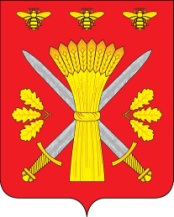 РОССИЙСКАЯ ФЕДЕРАЦИЯОРЛОВСКАЯ ОБЛАСТЬАДМИНИСТРАЦИЯ ТРОСНЯНСКОГО РАЙОНА303450 Орловская обл., с.Тросна, ул. Ленина, д.4                                      тел. 21-5-59, факс 21-5-59E-mail:  trosnr-adm@adm.orel.ru                                                                 URL: http://www.adm-trosna.ruОт  19 июня  2015 годаИзвещение о приеме заявлений граждан о намерении участвовать в аукционе«В соответствии со ст. 39.18 Земельного кодекса Российской Федерации от 25.10.2001 года № 136-ФЗ Администрация Троснянского района Орловской области в лице отдела по управлению муниципальным имуществом сообщает о предстоящем предоставлении в аренду земельных участков из земель населенных пунктов, для индивидуального жилищного строительства, сроком на 20 лет:- общей площадью 2500 кв.м., находящегося в кадастровом квартале 57:08:0050101, местоположением: Орловская область,  Троснянский район, Троснянское сельское поселение, с. Тросна, ул. Губарева (земельный участок № 31);- общей площадью 2500 кв.м., находящегося в кадастровом квартале 57:08:0050101, местоположением: Орловская область,  Троснянский район, Троснянское сельское поселение, с. Тросна, ул. генерала Галанина (земельный участок №10).Заинтересованные в предоставлении указанных земельных участков граждане имеют право подать заявления о намерении участвовать в аукционе на право заключения договора аренды земельного участка в письменном виде в отдел по управлению муниципальным имуществом в  течение 30  дней со дня опубликования настоящего объявления: с 19.06.2015 года до 20.07.2015 года, с 9-00 часов до 17-00 часов, кроме субботы,  воскресенья  и  праздничных  дней,  перерыв с 13-00 часов до 14-00  часов    по   адресу:    Орловская   область,   Троснянский   район,   с. Тросна, ул. Ленина,  д.4,  тел. 8(48666)2-18-74.Со схемой расположения земельного участка можно ознакомиться по вышеуказанному адресу, на официальном сайте http://www.torgi.gov.ru, а также на официальном сайте Троснянского района Орловской области  http://www.adm-trosna.ru в сети «Интернет».